ROTARY CLUB OF TACOMA #8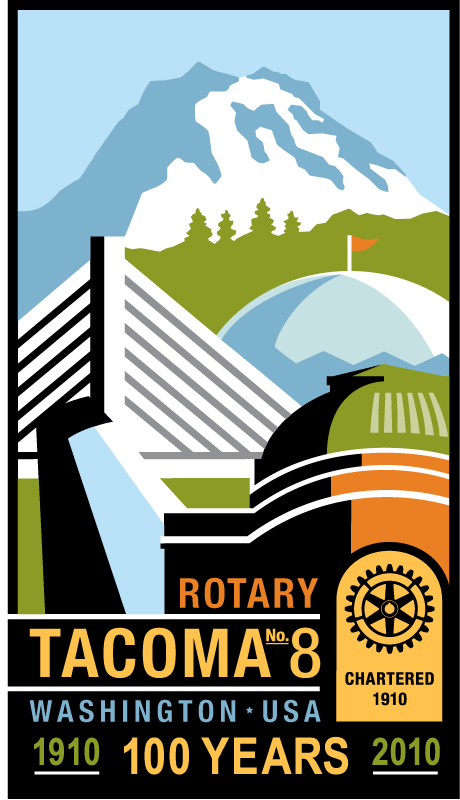 PO Box 1777 • Tacoma, WA  98401253.473.7723 
Grant Progress ReportComplete your response on this one page, save it, and email it, by the date due, to the email addresses below:  clubadmin@rotary8.org and mlpannen@soundoptions.com If you have received a grant in the last 12 months this progress report must be attached to your next application. Project Name:    Organization Name:   Rotary Grant Number Assigned:  	Progress Report:  This is due by xx/xx/xx or at the time of your next grant application.1.  How many clients did you serve (or units of service did you provide), with this Rotary grant during the past year? Describe briefly the most important activities funded by this Rotary grant, during the past year. Did you change the nature of the activities from your Rotary grant application in any way?  Were there any challenges or obstacles that affected your proposed activities or outcomes?  (If YES, please describe briefly.) Describe briefly your data collection and measurement activities, during the past year, that will help you prove your services are effective.Please provide a personal testimony from a client or staff member who benefitted from the grant. If you purchased a specific item (or had a rarely-ever-funded capital expense), in your Rotary grant application, scan and attach the receipt(s). 